 РАССМОТРЕНО И ПРИНЯТО                                                УТВЕРЖДАЮ: 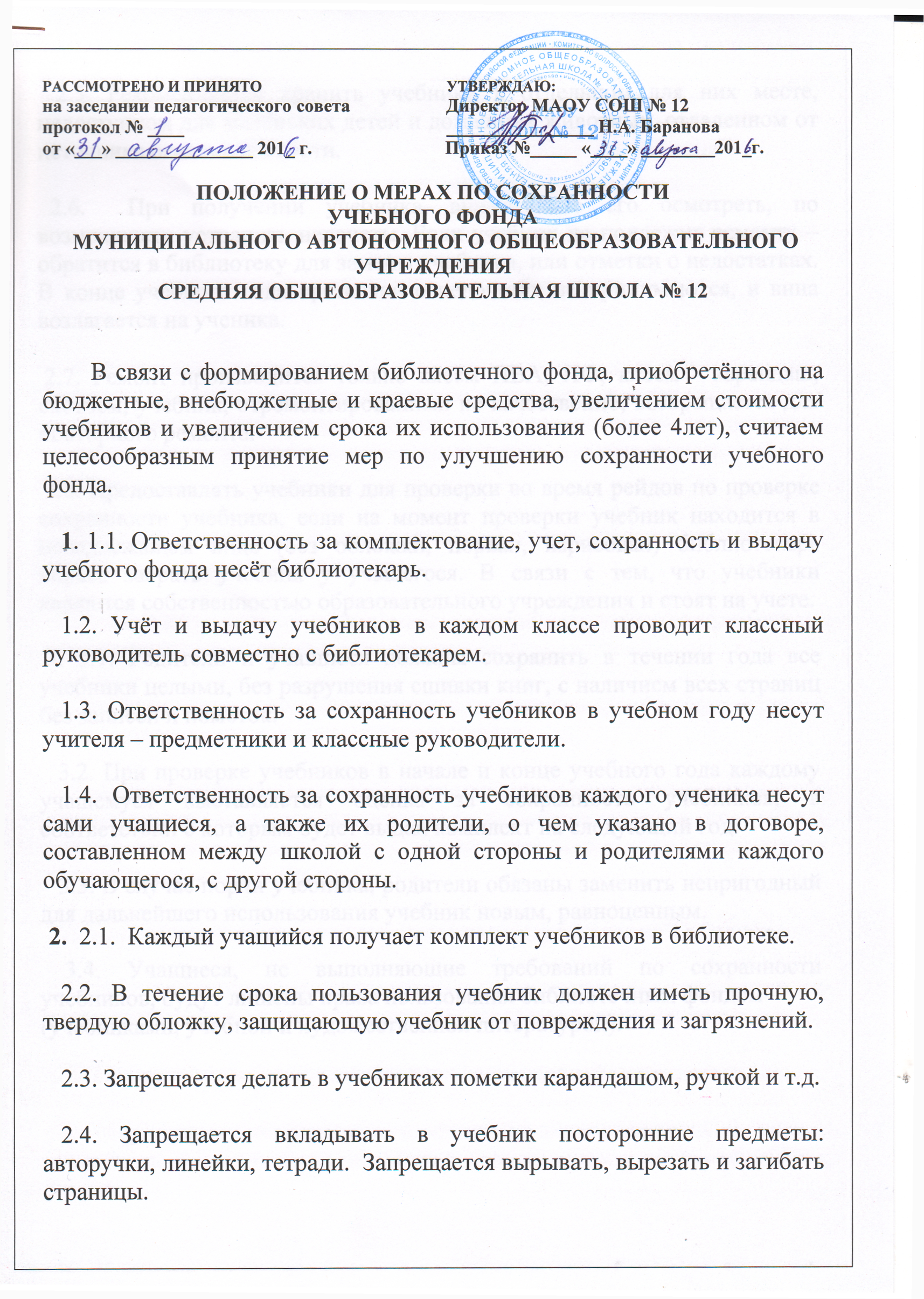 на заседании педагогического совета                     Директор МАОУ СОШ № 12                                                                                                   протокол № ____                                                         ________________ Н.А. Барановаот «___» _______________ 201_ г.                             Приказ №_____ «____» ________201_г.ПОЛОЖЕНИЕ О мерах по сохранности учебного фонда МУНИЦИПАЛЬНОГО АВТОНОМНОГО ОБЩЕОБРАЗОВАТЕЛЬНОГО УЧРЕЖДЕНИЯ СРЕДНЯЯ ОБЩЕОБРАЗОВАТЕЛЬНАЯ ШКОЛА № 12        В связи с формированием библиотечного фонда, приобретённого на бюджетные, внебюджетные и краевые средства, увеличением стоимости учебников и увеличением срока их использования (более 4лет), считаем целесообразным принятие мер по улучшению сохранности учебного фонда.   1. 1.1. Ответственность за комплектование, учет, сохранность и выдачу учебного фонда несёт библиотекарь.   1.2. Учёт и выдачу учебников в каждом классе проводит классный руководитель совместно с библиотекарем.   1.3. Ответственность за сохранность учебников в учебном году несут учителя – предметники и классные руководители.   1.4.  Ответственность за сохранность учебников каждого ученика несут сами учащиеся, а также их родители, о чем указано в договоре, составленном между школой с одной стороны и родителями каждого обучающегося, с другой стороны. 2.  2.1.  Каждый учащийся получает комплект учебников в библиотеке.    2.2. В течение срока пользования учебник должен иметь прочную, твердую обложку, защищающую учебник от повреждения и загрязнений.   2.3. Запрещается делать в учебниках пометки карандашом, ручкой и т.д.   2.4. Запрещается вкладывать в учебник посторонние предметы: авторучки, линейки, тетради.  Запрещается вырывать, вырезать и загибать страницы.   2.5. Рекомендуется хранить учебники в отдельном для них месте, недоступном для маленьких детей и домашних животных, отдаленном от источника огня и влажности.  2.6.  При получении учебника, внимательно его осмотреть, по возможности устранить недочеты. Если учебник не подлежит ремонту – обратится в библиотеку для замены учебника, или отметки о недостатках. В конце учебного года претензии о недочетах не принимаются, и вина возлагается на ученика. 2.7. Ремонт производится только клеем ПВА, ПФ, клеем - карандаш, скотчем; учебник, отремонтированный не качественно, возвращается для повторного ремонта. 2.8. Предоставлять учебники для проверки во время рейдов по проверке сохранности учебника, если на момент проверки учебник находится в ненадлежащем виде (без обложки, порван, изрисован) библиотекарь вправе забрать учебник у учащегося. В связи с тем, что учебники являются собственностью образовательного учреждения и стоят на учете.  3. 3.1. Родители и учащиеся должны сохранить в течении года все учебники целыми, без разрушения сшивки книг, с наличием всех страниц без записей и пометок.   3.2. При проверке учебников в начале и конце учебного года каждому учащемуся выставляется оценка за сохранность учебников, в соответствии с которым будет выдан комплект на следующий год.   3.3. В случае порчи учебника, родители обязаны заменить непригодный для дальнейшего использования учебник новым, равноценным.    3.4. Учащиеся, не выполняющие требований по сохранности учебников, будут лишены права пользования библиотечным фондом (учебниками, учебной и художественной литературой).